KIỂM TRA GIỮA HỌC KÌ II -MÔN TIẾNG ANH LỚP 7Thời gian làm bài: 45 phút                                             (Đề thi gồm có 02 trang)				       	   Mã đề thi G7-1Họ và tên thí sinh ……………………………………………… Lớp: …………………… Điểm:………………………………._____________________________________________________________________________________________________I. MULTIPLE CHOICE (8.0 points) Listen and decide whether the statements are true (T) or false (F).What birthday present did Sarah get from each person?On Sarah’s birthday: Question 1: David bought a T-shirt for Sarah. 	……	Question 2: Jane gave Sarah a book. 			……Question 3: Anna gave a bag to Sarah. 		……Question 4: Michael gave sports clothes to Sarah.	……Mark the letter A, B, C or D to indicate the word whose underlined part differ from the other.Question 5: A. date              		B. name                 	C. game              	D. manyQuestion 6: A. brushed		B. missed		C. needed		D. watchedMark the letter A, B, C or D to indicate the word which has main stress placed differently from the others.Question 7: A. traffic			B. obey             	C. dancer          	D. cultureQuestion 8: A. polite             		B. common		C. joyful		D. noisyMark the letter A, B, C or D to indicate the underlined part that needs correction.Question 9: We used to playing marbles many years ago.			      A	      B	        C		    	 DQuestion 10: Despite of the heavy traffic, she still went to the office in time yesterday.			   A		     B		    C			       DMark the letter A, B, C or D to indicate the correct answer the each of the following questions.Question 11: Remember not to park in front of a zebra ……… .A. crossing			B. cross		C. crossed		D. acrossQuestion 12 ……… we lost the game, we were happy that we played well.A. Although			B. Because 		C. If			D. NeverthelessQuestion 13: Your behaviour is……… . You should not be rude.A. disappoint			B. disappointed	C. disappointment	D. disappointingQuestion 14: What does this sign mean?      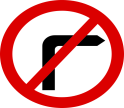 A. No right turn		B. School ahead	C. Traffic lights	D. Cycle laneQuestion 15: The children felt very ……… when they watched that horror film. A. terrify			B. terrified		C. terrifying		D. terrifiesQuestion 16: ……… is La Tomatina celebrated? – Every August.A. Where      			B. Why		C. When      		D. How oftenQuestion 17: The film was so boring. ………, Jack saw it from beginning to end.A. Therefore 			B. However 		C. Although 		D. DespiteQuestion 18: Children ……… learn about road safety before they are allowed to ride a bike on the road.A. shouldn’t			B. don’t have to	C. mustn’t		D. mustMark the letter A, B, C or D to indicate the most suitable response to complete each of the exchanges.Question 19: “What do you think about the music film?" – “………………………”A. I can’t wait.	         	B. It’s an animation film. C. Yes, I love sound effect.   D. Wow, it’s quite gripping.Question 20: “Thanks for your wonderful present!” – “………………………”.A. You’re welcome.		B. It’s very expensive	    C. I don’t want to give it to you.  D. I forget it!Mark the letter A, B, C or D to indicate the words CLOSEST in meaning to the underlined words.Question 21: Yesterday, I saw a good film with a very interesting story.	A. normal			B. gripping		C. excited		D. badMark the letter A, B, C or D to indicate the words OPPOSITE in meaning to the underlined words.	Question 22: Unfortunately, the festival could not take place due to the spread of Covid-19.	A. Luckily			B. Unluckily		C. Suddenly		D. HopefullyRead the following passage and mark the letter A, B, C or D to indicate the correct word or phrases. Ewan McGregor was (23) ………in Scotland in 1971. He decided to be an (24) ……… when he was only nine and he (25) ……… his first film in 1992. So far in his career, he has appeared (26) ……… a lot of different types of films, including comedies, musical, dramas and the Star Wars movies. In his career, Ewan has worked with actresses like Cameron Diaz and Nicole Kidman, and his films have won lots of awards. He loves (27) ……… and when he finished filming the musical, Moulin Rouge, he said, “I have never been happier to do anything in my life”.Question 23: A. bear 		B. born 		C. bearing 		D. to bearQuestion 24: A. acting 	B. actress 		C. actor 		D. actionQuestion 25: A. made 	B. played 		C. worked 		D. learnedQuestion 26: A. at 		B. on 			C. with 		D. inQuestion 27: A. act	 	B. acts			C. acted		D. actingRead the following passage and mark the letter A, B, C or D to indicate the correct answers.Visit the Edinburgh FestivalEvery year, thousands of people come to Edinburgh, the capital city of Scotland, to be part of the Edinburgh Festival. For three weeks every August and September the city is filled with actors and artists from all over the world. They come to Edinburgh for the biggest arts festival in Britain. During this time, the streets of the city are alive with music and dance from early in the morning until late at night. You can even see artists painting pictures on the streets.Tens of thousands of tourists come to the festival to see new films and plays and to hear music played by famous musicians. This year, you can see over five hundred performances with actors from more than forty countries.The tickets for these performances are quite cheap, and it is usually easier to see your favourite star in Edinburgh than it is in London. So come to Edinburgh next summer!Question 28: How many people come to attend the Edinburgh Festival every year?A. Thousand people		B. Thousands of people    	C. Some people	D. Few peopleQuestion 29: How long does the Edinburgh Festival last?A. Two months	B. Three months	C. Three weeks     D. For 3 weeks every August and SeptemberQuestion 30: What can you even see artists doing on the streets?A. Playing the guitar on the streets		B. Singing songs on the streetsC. Painting pictures on the streets		D. Dancing on the streetsQuestion 31: How many performances can people see this year?A. Tens of thousands		B. Thousands		C. Some people	D. Over five hundredsQuestion 32: How much are the tickets for these performances?A. Very cheap			B. Very expensive	C. Not cheap		D. Not quite expensive	II. WRITING (2.0 points)Finish the second sentences so that it has a similar meaning to the first one, beginning with the given words.Question 33: What is the distance between Ha Noi and Ho Chi Minh City?How far ___________________________________________________________________________?Question 34: The road was slippery, so they couldn’t drive fast.	Because ___________________________________________________________________________.Question 35: Although he is an excellent doctor, he can’t cure liver cancer.                         	Despite____________________________________________________________________________.Question 36: I often walked to school when I was a student.	I used___________________________________________________________________	__________.Rewrite the sentences as directed:Question 37: Ann isn’t very attractive. However, she is very popular. (Combine the sentences) Although _______________________________________________________________________.Question 38: People will decorate their houses to welcome New Year. (Change into passive voice) Their houses _____________________________________________________________________.Question 39: Cyclists/ motorists/ have to/ and/ helmets/ when/ they/ ride/wear. (Rearrange the words).________________________________________________________________________________.Question 40: They have to wear boots to protect their feet. (Make a question for the underlined part) Why __________________________________________________________________________?***The end ***PHÒNG GD & ĐT QUẬN THANH XUÂN             	      KIỂM TRA GIỮA HỌC KÌ II – MÔN TIẾNG ANH     TRƯỜNG THCS KHƯƠNG ĐÌNH 				LỚP 7 - NĂM HỌC: 2020-2021             (Đề thi gồm có 02 trang)				       	   Thời gian làm bài: 45 phútMã đề thi G7-2Họ và tên thí sinh ……………………………………………… Lớp: …………………… Điểm:………………………………._____________________________________________________________________________________________________I. MULTIPLE CHOICE (8.0 points) Listen and decide whether the statements are true (T) or false (F).What birthday present did Sarah get from each person?On Sarah’s birthday: Question 1: David bought a T-shirt for Sarah. 	……	Question 2: Jane gave Sarah a book. 			……Question 3: Anna gave a bag to Sarah. 		……Question 4: Michael gave sports clothes to Sarah.	……Mark the letter A, B, C or D to indicate the word whose underlined part differ from the other.Question 5: A. needed			B. missed		C. brushed		D. watchedQuestion 6: A. date              		B. name                 	C. many              	D. gameMark the letter A, B, C or D to indicate the word which has main stress placed differently from the others.Question 7: A. traffic			B. dancer           	C. obey         		D. cultureQuestion 8: A. common             	B. polite		C. joyful		D. noisyMark the letter A, B, C or D to indicate the underlined part that needs correction.Question 9: Despite of the heavy traffic, she still went to the office in time yesterday.			   A		     B		    C			       DQuestion 10: We used to playing marbles many years ago.			      A	      B	        C		    	 DMark the letter A, B, C or D to indicate the correct answer the each of the following questions.Question 11: What does this sign mean?      A. Cycle lane			B. School ahead	C. Traffic lights	D. No right turn Question 12: Remember not to park in front of a zebra ……… .A. crossing			B. cross		C. crossed		D. acrossQuestion 13: Children ……… learn about road safety before they are allowed to ride a bike on the road.A. must			B. don’t have to	C. mustn’t		D. shouldn’tQuestion 14 ……… we lost the game, we were happy that we played well.A. Because			B. Although 		C. If			D. NeverthelessQuestion 15: Your behaviour is……… . You should not be rude.A. disappoint			B. disappointed	C. disappointing	D. disappointmentQuestion 16: The children felt very ……… when they watched that horror film. A. terrify			B. terrified		C. terrifying		D. terrifiesQuestion 17: The film was so boring. ………, Jack saw it from beginning to end.A. Therefore 			B. Despite		C. Although 		D. However Question 18: ……… is La Tomatina celebrated? – Every August.A. Where      			B. Why		C. When      		D. How oftenMark the letter A, B, C or D to indicate the most suitable response to complete each of the exchanges.Question 19: “Thanks for your wonderful present!” – “………………………”.A. You’re welcome.		B. It’s very expensive	    C. I don’t want to give it to you.  D. I forget it!Question 20: “What do you think about the music film?" – “………………………”A. I can’t wait.	         	B. It’s an animation film. C. Wow, it’s quite gripping. D. Yes, I love sound effect.   Mark the letter A, B, C or D to indicate the words CLOSEST in meaning to the underlined words.	Question 21: Yesterday, I saw a good film with a very interesting story.	A. normal			B. excited		C. gripping		D. badMark the letter A, B, C or D to indicate the words OPPOSITE in meaning to the underlined words.	Question 22: Unfortunately, the festival could not take place due to the spread of Covid-19.	A. Unluckily			B. Luckily		C. Suddenly		D. HopefullyRead the following passage and mark the letter A, B, C or D to indicate the correct word or phrases. Ewan McGregor was (23) ………in Scotland in 1971. He decided to be an (24) ……… when he was only nine and he (25) ……… his first film in 1992. So far in his career, he has appeared (26) ……… a lot of different types of films, including comedies, musical, dramas and the Star Wars movies. In his career, Ewan has worked with actresses like Cameron Diaz and Nicole Kidman, and his films have won lots of awards. He loves (27) ……… and when he finished filming the musical, Moulin Rouge, he said, “I have never been happier to do anything in my life”.Question 23: A. bear 		B. to bear 		C. bearing 		D. bornQuestion 24: A. actor 		B. actress 		C. acting		D. actionQuestion 25: A. made 	B. played 		C. worked 		D. learnedQuestion 26: A. at 		B. in 			C. on 			D. withQuestion 27: A. act	 	B. acts			C. acted		D. actingRead the following passage and mark the letter A, B, C or D to indicate the correct answers.Visit the Edinburgh FestivalEvery year, thousands of people come to Edinburgh, the capital city of Scotland, to be part of the Edinburgh Festival. For three weeks every August and September the city is filled with actors and artists from all over the world. They come to Edinburgh for the biggest arts festival in Britain. During this time, the streets of the city are alive with music and dance from early in the morning until late at night. You can even see artists painting pictures on the streets.Tens of thousands of tourists come to the festival to see new films and plays and to hear music played by famous musicians. This year, you can see over five hundred performances with actors from more than forty countries.The tickets for these performances are quite cheap, and it is usually easier to see your favourite star in Edinburgh than it is in London. So come to Edinburgh next summer!Question 28: How many people come to attend the Edinburgh Festival every year?A. Thousands of people    	B. Thousand people 	C. Some people	D. Few peopleQuestion 29: How long does the Edinburgh Festival last?A. Two months     	B. Three months      C. Three weeks     D. For 3 weeks every August and SeptemberQuestion 30: What can you even see artists doing on the streets?A. Playing the guitar on the streets		B. Singing songs on the streetsC. Dancing on the streets			D. Painting pictures on the streetsQuestion 31: How many performances can people see this year?A. Tens of thousands		B. Over five hundreds  	C. Some people		D. Thousands Question 32: How much are the tickets for these performances?A. Very cheap			B. Not cheap			C. Not quite expensive	D. Very expensive 	II. WRITING (2.0 points)Finish the second sentences so that it has a similar meaning to the first one, beginning with the given words.Question 33: I often walked to school when I was a student.	I used___________________________________________________________________	__________.Question 34: The road was slippery, so they couldn’t drive fast.	Because ___________________________________________________________________________.Question 35: What is the distance between Ha Noi and Ho Chi Minh City?How far ___________________________________________________________________________?Question 36: Although he is an excellent doctor, he can’t cure liver cancer.                         	Despite____________________________________________________________________________.Rewrite the sentences as directed:Question 37: Ann isn’t very attractive. However, she is very popular. (Combine the sentences) Although _______________________________________________________________________.Question 38: People will decorate their houses to welcome New Year. (Change into passive voice) Their houses _____________________________________________________________________.Question 39: They have to wear boots to protect their feet. (Make a question for the underlined part) Why ______________________________________________________________________? Question 40: Cyclists/ motorists/ have to/ and/ helmets/ when/ they/ ride/wear. (Rearrange the words).________________________________________________________________________________.***The end ***